AUSTRALIA DAY HONOURS 2018 The Bar congratulates the following members of our Bar who received awards:The Honourable Justice Victoria Jane Bennett AOThe Honourable Howard Tomaz Nathan AM, QCThe Honourable Thomas (Tim) Harrison Smith AM, QCThe Honourable Richard Francis Edmonds AM SCHis Honour Chester Stewart Keon-Cohen AMWe also congratulate:The Honourable Chief Justice Alan Michael Blow AO, Chief Justice of TasmaniaHis Honour Judge Peter Raymond Cole OAM, a Judge of the Federal Circuit Court of AustraliaHis Honour Robert Krishnan Ashok Kumar OAM, a Reserve Magistrate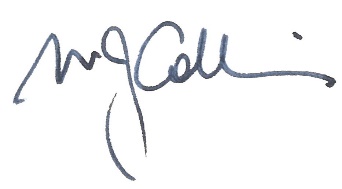 Dr Matthew Collins QC
President
29 January 2017